Уважаемые руководители!Направляем новую форму «Оценки готовности общеобразовательной организации к началу 2014-2015 учебного года», т.к. Роспотребнадзор внес изменения. Просьба оперативно распечатать к приемке школ.Руководитель управления образования                                    В.Ф. Арискин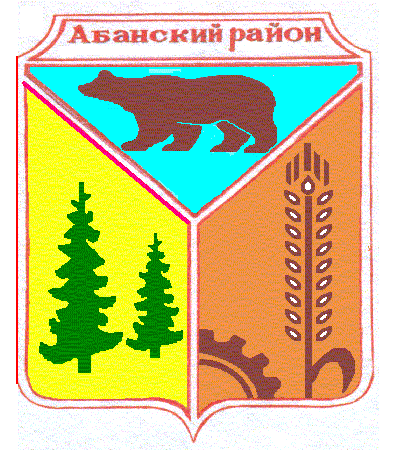 Управление образования администрацииАбанского районаКрасноярского краяул.Пионерская, 1, Абан, Абанский район,Красноярский край, 663740Телефон:   (39163)22-5-04, 22-3-69Телефакс:  (39163)22-5-04E-mail: abanruo@yandex.ruИНН/КПП 2401001816/240101001 04.08.2014 г. № Руководителям образовательных учреждений